22.05.2020r. ( piątek)Krąg tematyczny: Wybrać zawód – trudna sprawa, dla nas jeszcze to zabawa.Temat dnia:  „Niezwykłe spotkanie.”Dzięki zajęciom wasze dziecko dziś:  gromadzi wiadomości o ludziach pracujących dla bezpieczeństwa innych, właściwie reaguje na komend, doskonali percepcję słuchową,  podaje rymujące się wyrazy, maszeruje w rytm muzyki, wie jakie są symbole narodoweBędą nam potrzebne: „Karty pracy” cz 4, s 31, kredki, kolorowanki Zaczynamy od gimnastyki                           https://www.youtube.com/watch?v=UG-WU0ZbgK8                          https://www.youtube.com/watch?v=xm93WFJ7bNsMiłej zabawy!„Musztra wojskowa” – zabawa ruchowa, poruszanie się po sali zgodnie z wydawanymi komendami.Wyjaśniamy, że w tej zabawie my będzie generałem, a dzieci będą żołnierzami „Żołnierze” uważnie słuchają i wykonują komendy „generała”:– Baczność! – dzieci prostują ramiona i plecy, łączą stopy;– Spocznij! – rozluźniają ramiona i wysuwają lewą stopę;– W dwuszeregu zbiórka! – ustawiają się przed „generałem” w dwóch równoległych szeregach, jeden rządza drugim, na wyciągnięcie ramion; ( misie ogą być pierwszą lub drugą osobą w parze )– W szeregu zbiórka! – ustawiają się przed „generałem” w szeregu, ramię przy ramieniu;– Baczność! Spocznij! Kolejno odlicz! – stojąc w szeregu (lub w dwuszeregu), kolejno odliczają;– Bieg w miejscu! – biegną w miejscu, wysoko unosząc kolana;– Cztery podskoki! – wykonują cztery podskoki w miejscu;– Trzy pompki! – robią trzy pompki;– Pięć przysiadów! – wykonują pięć przysiadów„Zawód – żołnierz” –, rozmowa o roli i znaczeniu wojska podczas wojny i w czasie pokoju.  Nauczyciel zachęca dzieci do zastanowienia się nad pytaniami: Do czego potrzebne jest wojsko?Co robią żołnierze w czasie wojny, a co w czasie pokoju? Czy wszyscy żołnierze mają takie same mundury?. Jaki powinien być żołnierz? Na jakie niebezpieczeństwa jest narażony? Dlaczego wszystkie kraje utrzymują wojsko?. Staramy się udzielić dzieciom odpowiedzi.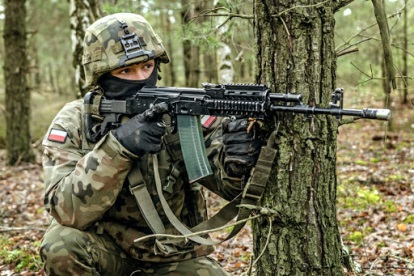 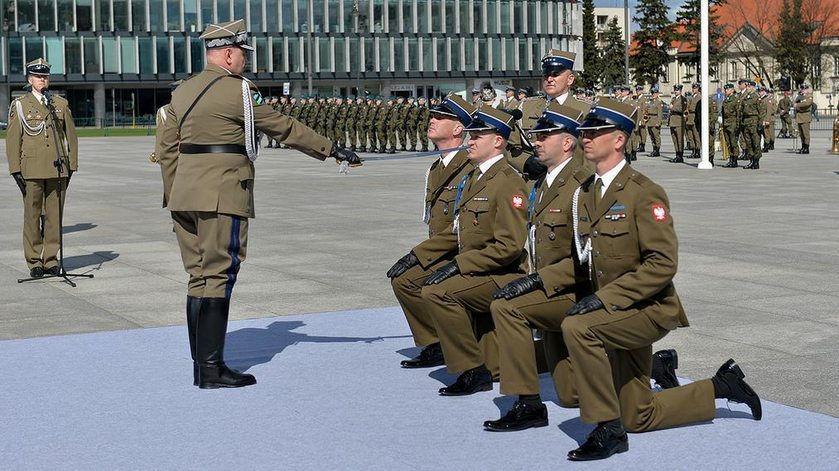 Pojazdy wojskoweczołg                                                                      ciężarówka wojskowa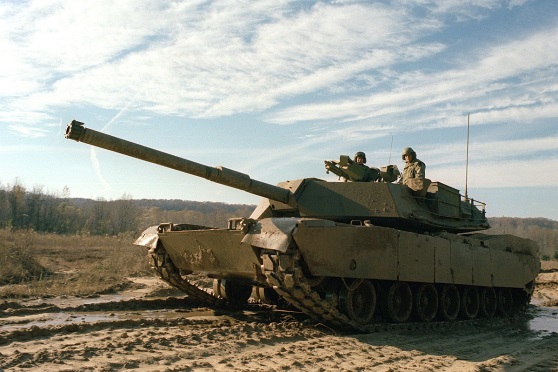 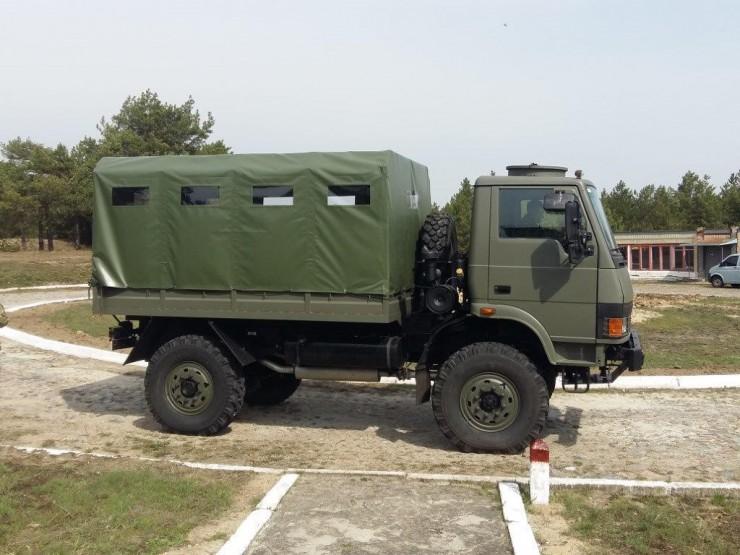 Śmigłowiec                                                    okręty 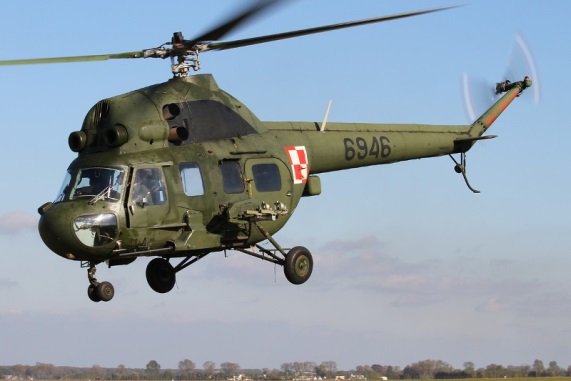 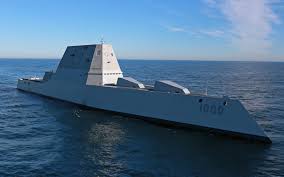 Odrzutowce                                                         rysie    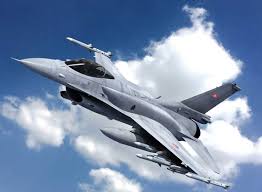 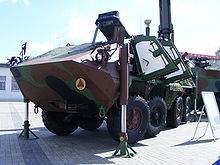 langusta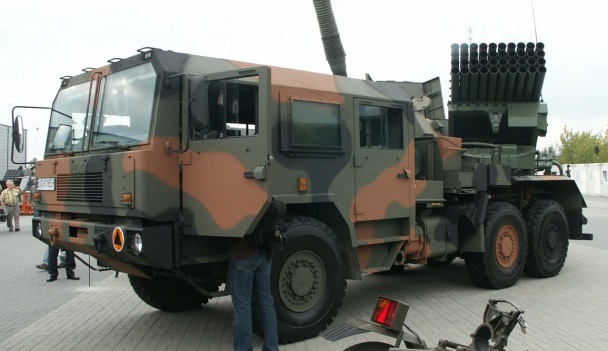 „Pod sztandarem pokoju” – wysłuchanie marsza F Nowowiejskiego Jest to utwór o wyraźnie zarysowanych dwóch częściach.  Słuchając nagrania, dzieci maszerują i naśladują grę na instrumentach dętych.  Jedna osoba jest w roli dyrygenta, który idąc na przedzie, wskazuje       kierunek marszu. Link do marszuhttps://www.youtube.com/watch?v=esT2GNosusgPokoloruj rysunki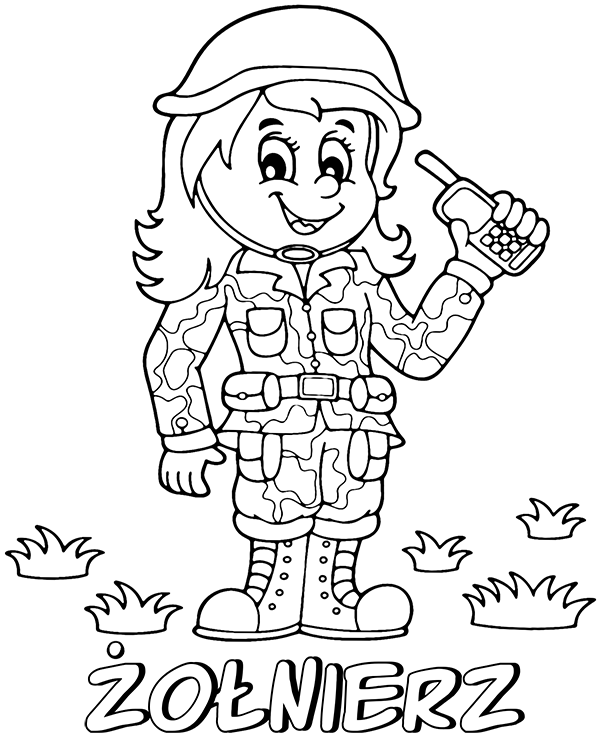 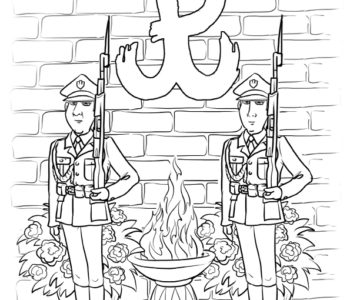 Odsłuchanie Hymnu Polski. Wzbudzanie u dzieci poczucia patriotyzmu. Zwrócenie uwagi na prawidłową postawę podczas śpiewania hymnu. Link do hymnu https://www.youtube.com/watch?v=AJsWz9SlpfAMiłego Dnia!